TABUĽKAna hodnotenie srnčích parožkov podľa C. I. C.Oblasť..............................................................................Okres ................................................................................Poľovné združenie ..........................................................Poľovný revír ..................................................................Katastrálne územie ................................................  Dátum ulovenia: ......................................... .Lovec (meno) ...............................................................................................................................Adresa lovca .................................................................................................................................Váha vyvrhnutého srnca (s hlavou – bez hlavy): ........................ kg,	vek ................ rokovZdôvodnenie prirážok – zrážok: 	________________________________		________________________Miesto a dátum hodnotenia 				Trofej hodnotil(i)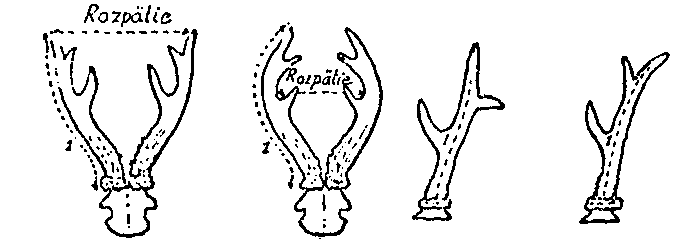 TECHNIKA MERANIA A HODNOTENIA SRNČÍCH PAROŽK0VMeria sa s presnosťou na 0,1 cm, 1 g a 1 cm3.Dĺžka kmeňov (lodýh): meria sa po vonkajšej strane kmeňov od spodného okraja ružíc po hrot najdlhšej vetvy (pásom sa prepne záhyb nad ružicou a vedie sa ďalej tesne po kmeni tak, že sleduje jeho zakrivenie).Váha vyschnutých parožkov: Keď nie je lebka zrezaná, zráža sa z váhy trofeje bez dolnej čeľuste 90 g. Keď je lebka zrezaná tak, že má nosovú kosť, nezráža sa nič inak podľa veľkosti ponechanej Časti lebky. K váhe trofeje zrezanej celkom nakrátko možno pripočítať 10—20 g.Objem parožkov: zisťuje sa v cm3, ako rozdiel váhy parožkov s lebkou, vážených na suchu a váhy parožkov s lebkou ponorených do vody. Pučnice sa pritom nesmú ponoriť a hroty parožkov sa nesmú dotýkať steny ani dna nádoby. Pripúšťa sa určovanie rozdielu váhy nádoby s vodou čisté a po ponorení parožkov. V obidvoch prípadoch rozdiel oboch vážení udáva objem parožkov priamo v cm3.Hodnotenie vzhľadu parožkov;a) Sfarbenie: svetlé alebo umelé zafarbenie - 0 bodov, žltkasté alebo svetlohnedé - 1 bod, prostredné hnedé - 2 body, tmavohnedé bez lesku - 3 body, tmavé až čierne s leskom - 4 body.b)	Perlovanie: hladké (takmer bez perlovania) - 0 bodov, slabé perlovanie (jednotlivo a rozptýlené) - 1 bod, prostredné perlovanie (malé a dosť početné perly) - 2 body, dobré perly (na všetkých stranách kmeňa) - 3 body, veľmi dobré perly (bohaté na všetkých stranách kmeňa) - 4 body.c)	Ružice: slabé (úzke a nízke) - 0 bodov, prostredné (povrazcovité, širšie, málo perlované) - 1 bod, dobré (vencovité a dosť vysoké) – 2 body, hrubé (široké a vysoké) - 3 body, veľmi hrubé - 4 body.d)	Rozloha: je pomer rozpätia (najväčšej vnútornej vzdialenosti kmeňov) k priemeru dĺžky kmeňov, vyjadrený v %. Pri rozlohe veľmi úzkej (menej než 30 %) priznáva sa - 0 bodov, pri úzkej (30—35 %) - 1 bod, pri prostrednej (35-40 %) - 2 body, pri dobrej (40—45 %) - 3 body, pri veľmi dobrej (45 - 75 %) - 4 body, pri nenormálnej (viac ako 75 %) -	0 bodov.e)	Hroty vetiev (výsad): tupé a málo vyvinuté hroty – 0 bodov, tupé a prostredné vyvinuté - 1 bod, ostré a do biela vybrúsené  - 2 body.Prirážky: za pravidelnosť a dobrý tvar možno pridať 0 - 5 bodov. Treba uviesť dôvody prirážok.Zrážky: za nepravidelnosť kmeňov, krivé, vývrtkové, kráčavé alebo priškrtené parožky, za pórovitú parožnú hmotu sa zráža 0 - 5 bodov. Treba uviesť dôvody zrážok.K parožiu musí byť predložená i dolná čeľusť s tým istým označením.Na výstavách sa odmeňujú I. cenou (zlatou medailou) parožky od 130 bodov vyššie, II. cenou (striebornou medailou) 115 - 129.99 bodov a III. cenou (bronzovou medailou) 105 - 114.99 bodov.Číslo trofeje na prehliadke........................................................KonštantaBodypravý: ................................... cm1.   Dĺžka kmeňov ľavý: ....................................  cmpravý: ................................... cm1.   Dĺžka kmeňov ľavý: ....................................  cmPriemer ............... cm0,52.   Váha parožkov                                            g zrážka – prirážka                                         g2.   Váha parožkov                                            g zrážka – prirážka                                         gVýsledná váha............... g0,13.   Objem parožkov 3.   Objem parožkov .............. cm30,34.   Body za vzhľad parožkov: 4.   Body za vzhľad parožkov: a) sfarbenie parožkov 0 - 4 body0 - 4 bodyb) perlovanie 0 – 4 body0 – 4 bodyc) ružice0 – 4 body0 – 4 bodyd) rozloha parožkov             cm                  %0 – 4 body0 – 4 bodye) hroty vetiev 0 – 2 body0 – 2 bodyf) prirážky0 – 5 body0 – 5 bodySpolu: Spolu: g) zrážky 0 – 5 bodov0 – 5 bodovBodová hodnota trofeje:Bodová hodnota trofeje: